Figure S1. Non-metric multidimensional scaling (NMDS) ordination of carbon cycle, nitrogen cycle, phosphorus cycle, and stress gene community based on Bray-Curtis dissimilarity index. N: nitrogen amendment; W: water table lowering; WN: nitrogen amendment and water table lowering.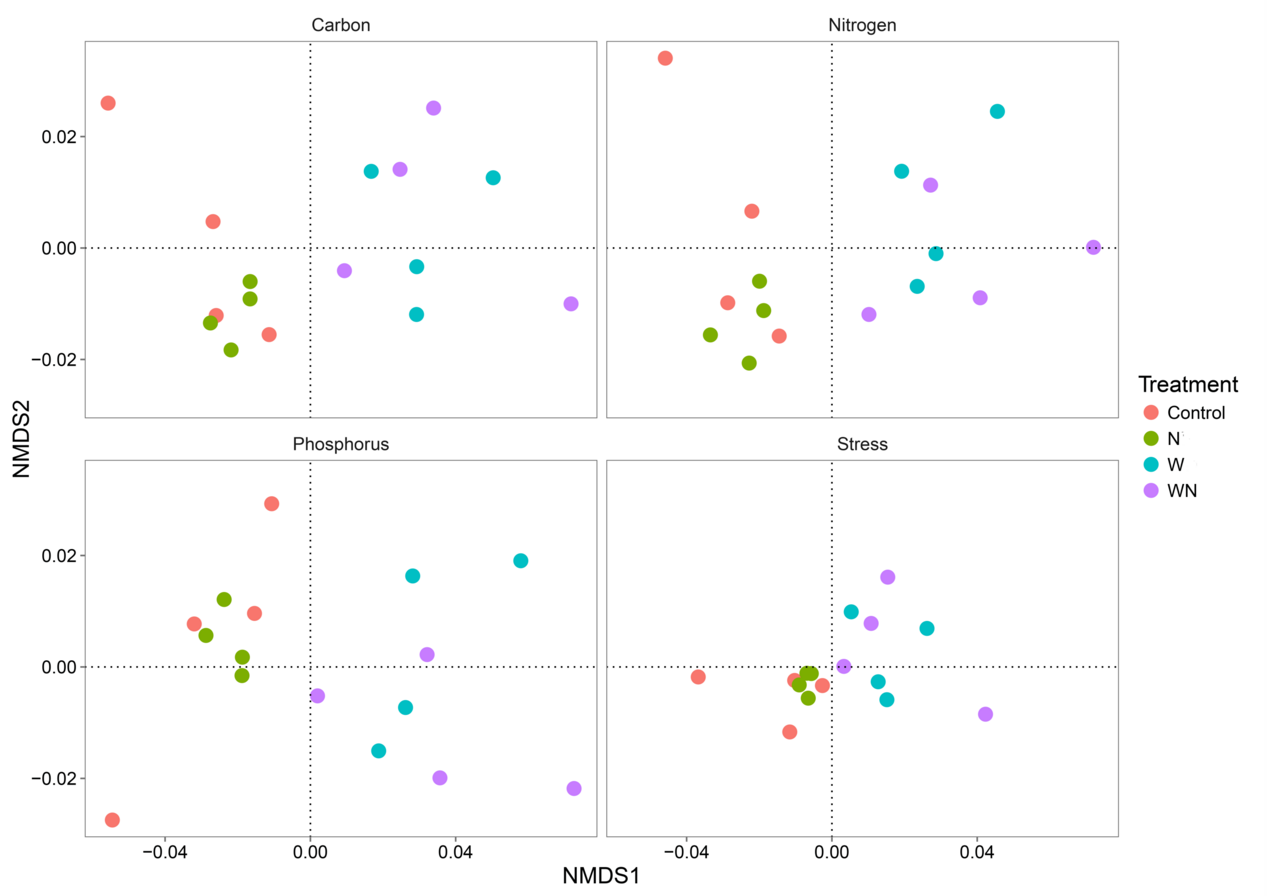 Figure S2. Polygon graph of the number of operational taxonomic units (OTUs) belonging to different niche widths. The polygon was drawn based on 30 bins of the dataset. Different colors denote different treatments.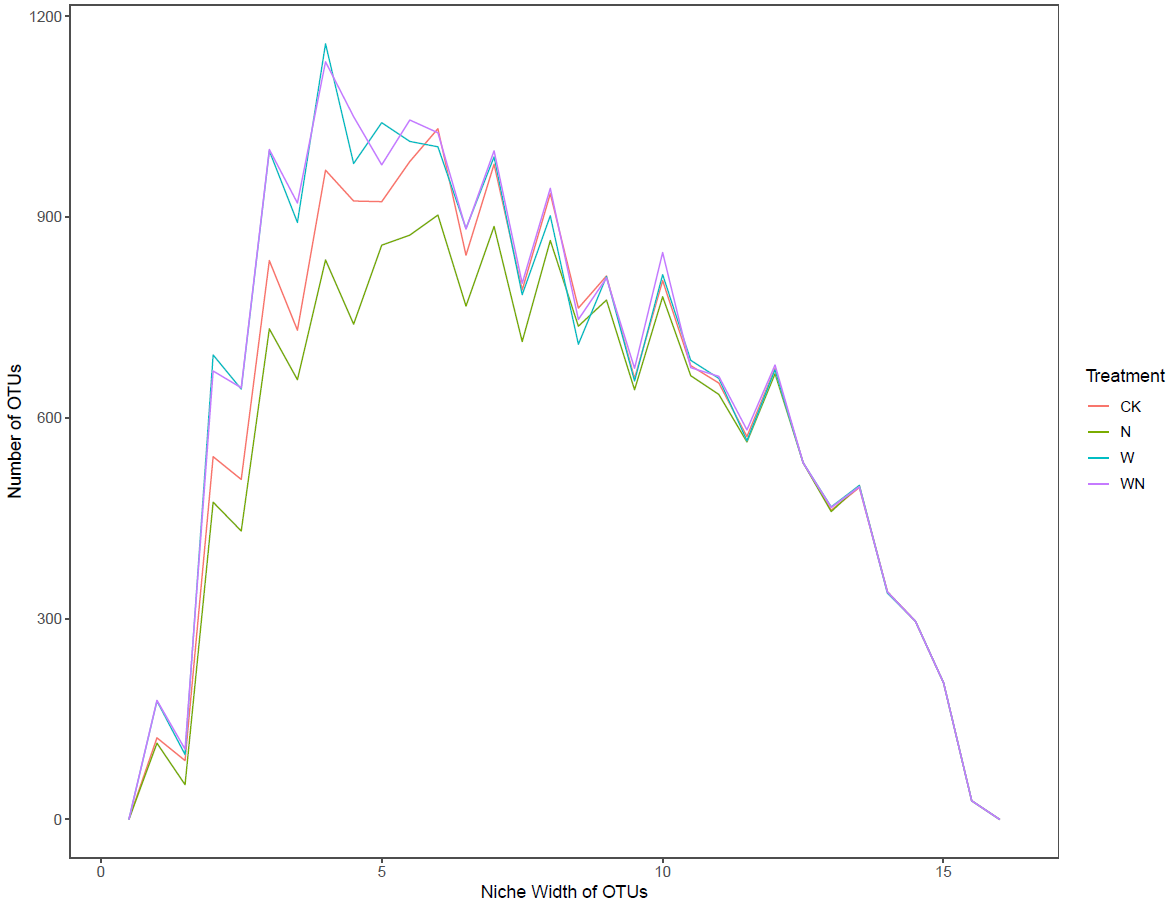 Table SI. Bacterial α-diversity in different treatments. Values in brackets represent standard deviation. Different letters denote significant differences. PD: Phylogenetic diversity; OTUs: species richness. N: nitrogen amendment; W: water table lowering; WN: nitrogen amendment and water table lowering.Table SII. Pairwise OTU overlap among all treatments. Common stands for species shared between two treatments. Unique1 and Unique2 stand for species only present in treatment1 and treatment2, respectively. N: nitrogen amendment; W: water table lowering; WN: nitrogen amendment and water table lowering.Table SIII. Functional gene alpha diversity in different treatments. Different letters denote significant differences. N: nitrogen amendment; W: water table lowering; WN: nitrogen amendment and water table lowering.Table SIV. Pairwise comparison of bacterial community structure using ADONIS (P<0.05) analysis. Significant differences are indicated in bold. N: nitrogen amendment; W: water table lowering; WN: nitrogen amendment and water table lowering.Table SV. Relative abundances of dominant bacterial phyla (A) and functional gene categories (B) in different treatments. 0.00 stands for values less than 0.01. N: nitrogen amendment; W: water table lowering; WN: nitrogen amendment and water table lowering.Table SVI. Two-way ANOVA and response value of major bacterial phylum that significantly changed under N amendment or water table lowering treatment. Significant values (P<0.05) are listed in bold. N: nitrogen amendment; W: water table lowering; N*W: the interaction of N amendment and water table lowering. Response values were calculated using the following formula: Response (%) = (average relative abundance N+/W- - average relative abundance N0/W0) / average relative abundance N0/W0)*100%.Table SVII. Relative abundances of dominant taxonomic groups in each bacterial phylum (A) and signal intensity of major functional community members (B) that exhibited significant responses to treatments. Different letters in brackets denote significant differences. N: nitrogen amendment; W: water table lowering; WN: nitrogen amendment and water table lowering.Table SVIII. Pairwise comparison of functional community structure using ADONIS (P<0.05) analysis. Bold characters denote significant differences. N: nitrogen amendment; W: water table lowering; WN: nitrogen amendment and water table lowering.Table SIX. Correlation between environmental factors and bacterial community diversity determined using Mantel Tests (P<0.05, permutation=999). Significant values are listed in bold. SM: Soil moisture; TC: Total carbon; TN: Total nitrogen; C/N: Carbon to Nitrogen ratio; DOC: Dissolved organic carbon; DON: Dissolved organic nitrogen; NH4+: Ammonium; NO3-: Nitrate.Table SX. Correlations between environmental factors and functional community determined using Mantel Tests (P<0.05, permutation=999). Significant values are listed in bold. N: nitrogen amendment; W: water table lowering; WN: nitrogen amendment and water table lowering.Table SXI. Correlations between environmental factors and major functional communities (Carbon cycling, Nitrogen cycling, Phosphorus cycling and Stress gene) determined using Mantel Tests (P<0.05, permutation=999). Significant values are listed in bold. SM: Soil moisture; TC: Total carbon; TN: Total nitrogen; C/N: Carbon to Nitrogen ratio; DOC: Dissolved organic carbon; DON: Dissolved organic nitrogen; NH4+: Ammonium; NO3-: Nitrate.IndexControlNWWNPD199 (4)a187 (4)b203 (3)a206 (10)aOTUs4809 (136)a4442 (126)b5021 (75)a5118 (303)aTreatment1Treatment2CommonUnique1Unique2Control N375516801180Control W375516712027Control WN383415921990IndexControlNWWNShannon Index10.9(0.1)11.0(0.0)10.9(0.0)10.9(0.0)Simpson Index5732(2795)5995(387)5680(1093)5673(1649)Pielou evenness0.99(0.00)0.99(0.00)0.99(0.00)0.99(0.00)Simpson evenness0.97(0.00)0.97(0.00)0.97(0.00)0.97(0.00)ComparisonR2PN vs. W0.461 0.035N vs. WN0.398 0.001Control vs. W0.368 0.001Control vs. WN0.316 0.001Control vs. N0.230 0.001W vs. WN0.203 0.062PhylumControlNWWNActinobacteria0.26(0.02)0.23(0.03)0.29(0.03)0.29(0.01)Betaproteobacteria0.14(0.01)0.15(0.01)0.12(0.01)0.09(0.01)Alphaproteobacteria0.08(0.00)0.07(0.01)0.14(0.01)0.14(0.02)Bacteroidetes0.10(0.02)0.19(0.02)0.04(0.01)0.08(0.03)Chloroflexi0.11(0.00)0.09(0.00)0.08(0.01)0.09(0.00)Acidobacteria0.05(0.00)0.04(0.00)0.10(0.02)0.06(0.01)Deltaproteobacteria0.05(0.00)0.04(0.00)0.05(0.00)0.04(0.00)Firmicutes0.04(0.01)0.06(0.02)0.03(0.00)0.04(0.02)Gammaproteobacteria0.04(0.00)0.02(0.00)0.04(0.00)0.04(0.00)Planctomycetes0.01(0.00)0.01(0.00)0.03(0.00)0.03(0.01)AD30.01(0.00)0.01(0.00)0.01(0.00)0.01(0.00)Nitrospirae0.00(0.00)0.00(0.00)0.00(0.00)0.01(0.00)Other0.11(0.02)0.09(0.01)0.07(0.01)0.08(0.00)Gene CategoryControlNWWNMetal Homeostasis0.264(0.00)0.264(0.00)0.263(0.00)0.263(0.00)Carbon Cycling0.161(0.00)0.161(0.00)0.161(0.00)0.161(0.00)Stress0.154(0.00)0.155(0.00)0.156(0.00)0.156(0.00)Virulence0.125(0.00)0.124(0.00)0.125(0.00)0.124(0.00)Organic Remediation0.087(0.00)0.087(0.00)0.087(0.00)0.087(0.00)Nitrogen0.042(0.00)0.042(0.00)0.043(0.00)0.043(0.00)Sulfur0.028(0.00)0.028(0.00)0.028(0.00)0.028(0.00)Secondary metabolism0.028(0.00)0.028(0.00)0.028(0.00)0.028(0.00)Virulence0.027(0.00)0.028(0.00)0.027(0.00)0.027(0.00)Phosphorus0.022(0.00)0.021(0.00)0.022(0.00)0.022(0.00)Virus0.009(0.00)0.009(0.00)0.008(0.00)0.008(0.00)Electron transfer0.005(0.00)0.005(0.00)0.005(0.00)0.005(0.00)Other0.047(0.00)0.048(0.00)0.048(0.00)0.048(0.00)PhylumNNNWWWN*WN*WPhylumFPResponseFPResponseFPAcidobacteria8.7510.012-28.7315.6030.00257.733.680.079Alphaproteobacteria0.3010.593-2.2848.441<0.00186.860.8140.385Bacteroidetes6.0470.0382.0620.9030.001-55.910.010.923Betaproteobacteria0.9670.345-8.478.2310.014-27.960.2580.62Chlorobi3.0340.107-22.713.7130.003-42.790.1410.714Chloroflexi1.1930.296-8.395.4080.038-18.450.7880.392Gammaproteobacteria6.2250.028-19.811.6910.21812.193.8890.072Planctomycetes0.0170.899-1.849.6150.009108.70.2850.603PhylumControlNWWNMain taxonControlNWWNBetaproteobacteriaComamonadaceae0.06(b)0.079(c)0.032(a)0.032(a)ChloroflexiAnaerolineae0.07(b)0.05(ab)0.039(a)0.04(a)BacteroidetesBacteroidia0.033(b)0.028(b)0.006(a)0.01(a)Flavobacteriia0.06(bc)0.151(c)0.027(a)0.058(ab)AlphaproteobacteriaHyphomicrobiaceae0.024(a)0.022(a)0.044(b)0.045(b)AcidobacteriaAcidobacteria-60.024(a)0.02(a)0.066(b)0.031(a)GammaproteobacteriaXanthomonadales0.025(b)0.019(a)0.023(b)0.022(b)PlanctomycetesPlanctomycetia0.013(a)0.012(a)0.026(b)0.028(b)ChlorobiIgnavibacteria0.004(c)0.003(bc)0.002(ab)0.001(b)Gene categoryMain geneControlNWWNCarbon (degradation)Camphor56.9(b)55.2(a)56.5(b)57(b)Tannins187(b)182(ab)172(a)176(a)Lignin1896(b)1899(b)1852(a)1840(a)3-hydroxypropionate bicycle95.8(b)91.8(b)90.1(ab)82.4(a)Carbon (methane)Methanogenesis1478(b)1488(b)1429(a)1445(a)Nitrogenrespiration7.58(a)7.41(a)7.71(b)7.76(b)PhosphorusPhosphorus oxidation45(b)42.7(b)38(a)36.6(a)StressAlkaline shock21.2(a)20.7(a)21.6(b)21.6(b)ADONISR2PControl vs. N0.159 0.187 Control vs. W0.219 0.006 Control vs. WN0.248 0.007 N vs. W0.312 0.001 N vs. WN0.352 0.001 W vs. WN0.093 0.795 VariablerPpH0.655 0.001 SM0.430 0.002 TC-0.036 0.631 TN0.001 0.440 C/N0.006 0.412 DOC-0.113 0.848 DON0.110 0.159 NH4+0.126 0.116 NO3-0.115 0.160 VariablerPpH0.34060.002SM0.21080.023TC0.11250.188TN0.014370.375C/N-0.098670.805DOC-0.20380.96DON-0.1490.897NH4+0.058610.31NO3--0.041320.584Gene categorypHSMTCTNC/NDOCDONNH4+NO3-Carbonr0.330.20.1090.016-0.096-0.22-0.1240.037-0.026Carbonp0.0020.0480.2110.3910.7960.9730.850.3710.547Nitrogenr0.3710.2410.1-0.016-0.134-0.217-0.1240.069-0.048Nitrogenp0.0020.0130.1830.5140.9150.9830.8470.2750.635Phosphorusr0.3050.2210.1520.027-0.093-0.19-0.1180.032-0.016Phosphorusp0.0030.030.1380.3040.8050.9490.850.3870.515Stressr0.3320.2250.1110.027-0.089-0.187-0.1110.056-0.031Stressp0.0010.0120.2030.3460.780.9360.830.3230.568